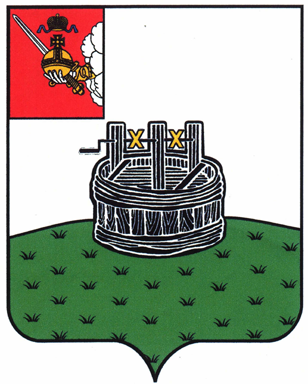 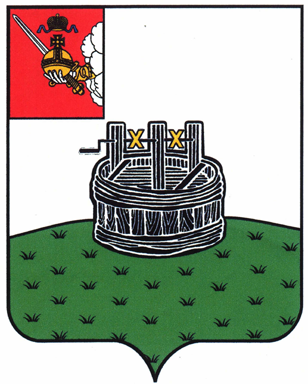 УПРАВЛЕНИЕ ОБРАЗОВАНИЯ И МОЛОДЕЖНОЙ ПОЛИТИКИАДМИНИСТРАЦИИ ГРЯЗОВЕЦКОГО МУНИЦИПАЛЬНОГО ОКРУГАП Р И К А З09.01.2023                                   №   32                               г. Грязовец       В соответствии с п.3  ст.67 Федерального закона Российской Федерации от 29.12.2012 года № 273-ФЗ «Об образовании в Российской Федерации», приказом Министерства Просвещения Российской Федерации от 08.10.2021 года № 707 « О внесении изменений в приказ Министерства просвещения Российской Федерации от 2 сентября 2020 г. № 458 «Об утверждении порядка приема на обучение по образовательным программам начального общего, основного общего и среднего общего образования» (с последующими изменениями)ПРИКАЗЫВАЮ:1. Закрепить за общеобразовательными учреждениями Грязовецкого муниципального округа территории, с которых обеспечивается прием  на обучение проживающих на них граждан, имеющих право на получение общего образования (Приложение).2. Настоящий приказ подлежит опубликованию на сайте Управления образования и молодежной политики.3. Контроль за исполнением настоящего приказа возложить на заместителя начальника Управления образования и молодежной политики И.Н. Зубкову.Список территорий, закрепленных за общеобразовательными учреждениями Грязовецкого муниципального округа, для приема на обучение по общеобразовательным программам общего образованияО закреплении территорий за общеобразовательными учреждениями Грязовецкого  муниципального округаНачальник Управления образованияи молодежной  политики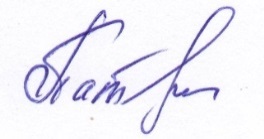      Т.А.ПатракееваПриложение к приказу Управления образования и молодежной политики № 32 от 09.01.2023 «О закреплении территорий за общеобразовательными учреждениями Грязовецкого  муниципального округа»№п/пОбразовательное учреждениеТерритории, с которых обеспечивается прием граждан на ступени обученияТерритории, с которых обеспечивается прием граждан на ступени обученияТерритории, с которых обеспечивается прием граждан на ступени обученияТерритории, с которых обеспечивается прием граждан на ступени обучения№п/пОбразовательное учреждение1 ступень2 ступень3 ступень3 ступень1МБОУ «Средняя школа № 1 г.Грязовца»г.Грязовец(улицы)БеляеваГазовиковГражданская (д. 34-66(четная сторона), 43-67 (нечетная сторона))Горького(д. 54-118(четная сторона),55-121(нечетная сторона))ДачнаяЗеленый переулокКедровый переулокКарла Маркса(д. 72-90(четная сторона))Коммунистическая(д. 42-46(четная сторона))Комсомольская(д. 63-79(нечетная сторона),72-82(четная сторона))Ленина(д. 108-178(четная сторона),д.77-113(нечетная сторона))ЛеснаяЛесной переулокМолодежнаяНиколая ДружининскогоОктябрьская(д. 18-32(четная сторона), 17-25(нечетная сторона))ПылаевыхРеволюционная(д. 72-76(четная сторона))РумянцевойСветлый переулокСоветская(д. 73-145(нечетная сторона),86-120(четная сторона))Соколовская(д. 33-59(нечетная сторона))Солнечный переулокСпортивный переулокСтуденческаяУрицкого(д. 57 - 75(нечетная сторона),52-78(четная сторона))Комеловойг.Грязовец(улицы)БеляеваГазовиковГражданская(д. 34-66(четная сторона), 43-67(нечетная сторона))Горького(д. 54-118(четная сторона), 55-121(нечетная сторона))Гражданская(д. 34-66(четная сторона))ДачнаяЗеленый переулокКедровый переулокКарла Маркса(д. 72-90(четная сторона))Коммунистическая(д. 42-46(четная сторона))Комсомольская(д. 63-79(нечетная сторона),72-82(четная сторона))Ленина(д. 108-178(четная сторона), д.77-113(нечетная сторона))ЛеснаяЛесной переулокМолодежнаяНиколая ДружининскогоОктябрьская(д. 18-32(четная сторона), 17-25(нечетная сторона))ПылаевыхРеволюционная(д. 72-76(четная сторона))РумянцевойСветлый переулокСоветская(д. 73-145(нечетная сторона),86-120(четная сторона))Соколовская(д. 33-59(нечетная сторона))Солнечный переулокСпортивный переулокСтуденческаяУрицкого(д. 57 - 75(нечетная сторона),52-78(четная сторона))Комеловойг.Грязовец(улицы)БеляеваГазовиковГражданская(д. 34-66(четная сторона), 43-67(нечетная сторона))Горького(д. 54-118(четная сторона), 55-121(нечетная сторона))Гражданская(д. 34-66(четная сторона))ДачнаяЗеленый переулокКедровый переулокКарла Маркса(д. 72-90(четная сторона))Коммунистическая(д. 42-46(четная сторона))Комсомольская(д. 63-79(нечетная сторона),72-82(четная сторона))Ленина(д. 108-178(четная сторона),д.77-113(нечетная сторона))ЛеснаяЛесной переулокМолодежнаяНиколая ДружининскогоОктябрьская(д. 18-32(четная сторона), 17-25(нечетная сторона))ПылаевыхРеволюционная(д. 72-76(четная сторона))РумянцевойСветлый переулокСоветская(д. 73-145(нечетная сторона),86-120(четная сторона))Соколовская(д. 33-59(нечетная сторона))Солнечный переулокСпортивный переулокСтуденческаяУрицкого(д. 57 - 75, (нечетная сторона)52-78(четная сторона))КомеловойАбанино (деревня)Басаргино (деревня)Боброво (деревня)Большое Косиково (деревня)Высоково (деревня)Горка (деревня)Дворец (деревня)Дмитриево (деревня)Дор (деревня)Дядинское (деревня)Ермолино (деревня)Желтиково (деревня)Заемье (деревня)Запрудново (деревня)Звягино (деревня)Кебас (деревня)Кокарево (деревня)Комарово (деревня)Корнильево (местечко)Корнильевская Слобода (деревня)Крестовка (деревня)Кромино (деревня)Крохино (деревня)Лукино (деревня)Льнозавода (поселок)Мартяково (деревня)Мышкино (деревня)Никола-Пенье (деревня)Обнорская Слобода (деревня)Осиновица (деревня)Осомово (деревня)Пирожково (деревня)Подсосенье (деревня)Половоз (деревня)Поповкино (деревня)Посадниково (деревня)Початково (деревня)Рождество (деревня)Ростилово (деревня)Свининино (деревня)Сидоровское (деревня)Ситниково (деревня)Скоморохово (разъезд)Скоморохово (деревня)Скородумка (деревня)Сопелкино (деревня)Спас-Нурма (деревня)Студенец (деревня)Талица (деревня)Тимонино (деревня)Филино (деревня)Шабаново (деревня)Юношеское (село)Аносово (деревня)Артемово (деревня)Висляково (деревня)Ельник (деревня)Кастиха (деревня)Неверово (деревня)Нефедово (станция)Никольское (деревня)Огарково (деревня)Плоское (поселок)Погорелка (деревня)Полянка (деревня)Початково (деревня)Починок (деревня)Семенцево (деревня)Скалино (станция)Скалино (деревня)Соколово (деревня)Темниково (деревня)Третниково (деревня)Турыгино (деревня)Чупрово (деревня)Батово (деревня)Климково (деревня)Новгородово (деревня) Аркатово (деревня)Вараксино (деревня)Иевлево (деревня)Козлово (деревня)Образцово (деревня)Печенниково (деревня)Починок (деревня)Худынино (деревня)Чистопьяново (деревня)Шалданово (деревня)Шипино (деревня)г.Грязовец(улицы)БеляеваГазовиковГражданская(д. 34-66(четная сторона), 43-67(нечетная сторона))Горького(д. 54-118(четная сторона), 55-121(нечетная сторона))Гражданская(д. 34-66(четная сторона))ДачнаяЗеленый переулокКедровый переулокКарла Маркса(д. 72-90(четная сторона))Коммунистическая(д. 42-46(четная сторона))Комсомольская(д. 63-79(нечетная сторона),72-82(четная сторона))Ленина(д. 108-178(четная сторона),д.77-113(нечетная сторона))ЛеснаяЛесной переулокМолодежнаяНиколая ДружининскогоОктябрьская(д. 18-32(четная сторона), 17-25(нечетная сторона))ПылаевыхРеволюционная(д. 72-76(четная сторона))РумянцевойСветлый переулокСоветская(д. 73-145(нечетная сторона),86-120(четная сторона))Соколовская(д. 33-59(нечетная сторона))Солнечный переулокСпортивный переулокСтуденческаяУрицкого(д. 57 - 75, (нечетная сторона)52-78(четная сторона))КомеловойАбанино (деревня)Басаргино (деревня)Боброво (деревня)Большое Косиково (деревня)Высоково (деревня)Горка (деревня)Дворец (деревня)Дмитриево (деревня)Дор (деревня)Дядинское (деревня)Ермолино (деревня)Желтиково (деревня)Заемье (деревня)Запрудново (деревня)Звягино (деревня)Кебас (деревня)Кокарево (деревня)Комарово (деревня)Корнильево (местечко)Корнильевская Слобода (деревня)Крестовка (деревня)Кромино (деревня)Крохино (деревня)Лукино (деревня)Льнозавода (поселок)Мартяково (деревня)Мышкино (деревня)Никола-Пенье (деревня)Обнорская Слобода (деревня)Осиновица (деревня)Осомово (деревня)Пирожково (деревня)Подсосенье (деревня)Половоз (деревня)Поповкино (деревня)Посадниково (деревня)Початково (деревня)Рождество (деревня)Ростилово (деревня)Свининино (деревня)Сидоровское (деревня)Ситниково (деревня)Скоморохово (разъезд)Скоморохово (деревня)Скородумка (деревня)Сопелкино (деревня)Спас-Нурма (деревня)Студенец (деревня)Талица (деревня)Тимонино (деревня)Филино (деревня)Шабаново (деревня)Юношеское (село)Аносово (деревня)Артемово (деревня)Висляково (деревня)Ельник (деревня)Кастиха (деревня)Неверово (деревня)Нефедово (станция)Никольское (деревня)Огарково (деревня)Плоское (поселок)Погорелка (деревня)Полянка (деревня)Початково (деревня)Починок (деревня)Семенцево (деревня)Скалино (станция)Скалино (деревня)Соколово (деревня)Темниково (деревня)Третниково (деревня)Турыгино (деревня)Чупрово (деревня)Батово (деревня)Климково (деревня)Новгородово (деревня) Аркатово (деревня)Вараксино (деревня)Иевлево (деревня)Козлово (деревня)Образцово (деревня)Печенниково (деревня)Починок (деревня)Худынино (деревня)Чистопьяново (деревня)Шалданово (деревня)Шипино (деревня)2МБОУ «Средняя школа № 2 г.Грязовца»г.Грязовец (улицы)ДружбыЗаводская улицаВолодарского (1-135)Восточный переулокГагарина (1-109)Горького(д. 3-53, 2-52(четная сторона))Гражданская(д. 1-41(нечетная сторона), 2-30(четная сторона))ВолковаСубботинаКалиноваяКарла Маркса(д. 1-89(нечетная сторона), 2-70(четная сторона))Коммунистическая(д.1-40(четная сторона), 42-46(четная сторона))Коммунистический переулокКомсомольская(д. 2-68(четная сторона),3-61(нечетная сторона))Ленина(д. 1-67(нечетная сторона), д.2-102(четная сторона))МаяковскогоМираНоваяНовый переулок ОбнорскогоПобедыПолеваяПривокзальнаяПереулок ГоляковаРабочаяСамаринаСтроителейКоммунистическая(д. 1 - 40(четная сторона))Октябрьская(д. 3-7(нечетная сторона), 12,14,16)Революционная(д.1-70(четная сторона))ПобедыПривокзальнаяРабочаяРеволюционная(д. 1-70(четная сторона))СамаринаСоветская(д. 2-66(четная сторона), 1-71(нечетная сторона))Соколовская(д. 1-29(нечетная сторона), 4-28(четная сторона))СтроителейСубботинаУрицкого(д. 1-37, 4-34(четная сторона))Пригородный переулокЧернышевскогоЮбилейная улицаЮжный переулок1-й Северный переулок1-я Завокзальная улица2-й Северный переулок2-я Завокзальная улицаг.Грязовец (улицы)ДружбыЗаводская улицаВолодарскогоВосточный переулокГагаринаГорького(д. 3-53(нечетная сторона), 2-52(четная сторона))Гражданская(д. 1-41, 2-30(четная сторона))ВолковаСубботинаКалиноваяКарла Маркса(д. 1-89(нечетная сторона), 2-70(четная сторона))Коммунистическая(д.1-40(четная сторона), 42-46(четная сторона))Коммунистический переулокКомсомольская(д. 2-68(четная сторона),3-61(нечетная сторона))Ленина(д. 1-67(нечетная сторона), д.2-102(четная сторона))МаяковскогоМираНоваяНовый переулок ОбнорскогоПобедыПолеваяПривокзальнаяПереулок ГоляковаРабочаяСамаринаСтроителейКоммунистическая(д. 1 - 40(четная сторона))Октябрьская(д. 3-7(нечетная сторона), 12,14,16)Революционная(д.1-70(четная сторона))ПобедыПривокзальнаяРабочаяРеволюционная(д. 1-70(четная сторона))СамаринаСоветская(д. 2-66(четная сторона), 1-71(нечетная сторона))Соколовская(д. 1-29, 4-28(четная сторона))СтроителейСубботинаУрицкого(д. 1-37(нечетная сторона), 4-34(четная сторона))Пригородный переулокЧернышевскогоЮбилейная улицаЮжный переулок1-й Северный переулок1-я Завокзальная улица2-й Северный переулок2-я Завокзальная улицаг.Грязовец (улицы)ДружбыЗаводская улицаВолодарскогоВосточный переулокГагаринаГорького(д. 3-53(нечетная сторона), 2-52(четная сторона))Гражданская(д. 1-41, 2-30(четная сторона))ВолковаСубботинаКалиноваяКарла Маркса(д. 1-89(нечетная сторона), 2-70(четная сторона))Коммунистическая(д.1-40(четная сторона), 42-46(четная сторона))Коммунистический переулокКомсомольская(д. 2-68(четная сторона),3-61(нечетная сторона))Ленина(д. 1-67(нечетная сторона), д.2-102(четная сторона))МаяковскогоМираНоваяНовый переулок ОбнорскогоПобедыПолеваяПривокзальнаяПереулок ГоляковаРабочаяСамаринаСтроителейКоммунистическая(д. 1 - 40(четная сторона))Октябрьская(д. 3-7(нечетная сторона), 12,14,16)Революционная(д.1-70(четная сторона))ПобедыПривокзальнаяРабочаяРеволюционная(д. 1-70(четная сторона))СамаринаСоветская(д. 2-66(четная сторона), 1-71(нечетная сторона))Соколовская(д. 1-29, 4-28(четная сторона))СтроителейСубботинаУрицкого(д. 1-37, (нечетная сторона) 4-34(четная сторона))Пригородный переулокЧернышевскогоЮбилейная улицаЮжный переулок1-й Северный переулок1-я Завокзальная улица2-й Северный переулок2-я Завокзальная улицаАлферово (деревня)Алексино (деревня)Бакланка (деревня)Бакшино (деревня)Бекренево (деревня)Большой Дор (деревня)Бубейкино (деревня)Ванчино (деревня)Векшино (деревня)Верховье (деревня)Головинское (деревня)Горицы (деревня)Гридино (деревня)Ивонино (деревня)Ильинское (деревня)Илюшкино (деревня)Кельино (деревня)Клеопино (деревня)Левино (деревня)Маркашово (деревня)Мартыново (деревня)Медведево (деревня)Нешарово (древня)Никулкино (деревня)Новгородово (деревня)Панкратово (деревня)Полухино (деревня)Раменье (деревня)Родниково (деревня)Рындино (деревня)Савино (деревня)Сидорово (село)Тимошкино (деревня)Цепелка (деревня)Черняево (деревня)Шилово (деревня)Лежа (станция)Лукьяново (деревня)Майский(поселок)
Павловское(деревня)Сеньга (село)Спасское (деревня)Анохино (деревня)Паново (деревня)Рагозино (деревня)Слобода (деревня)Большие Дворища (деревня)Жерноково (деревня)Угленцево (деревня)Старово (деревня)Волынево (деревня)Гридино (деревня)Дыроватово (деревня)Жерноково (деревня)Мишутино (деревня)Раково (деревня)Слудки (деревня)Угленцево (деревня)Якушкино (деревня)Яфаново (деревня) Большие Дворища (деревня)Большое Займище (деревня)Паршино (деревня)Угленцево (деревня)Фрол (деревня)Климово (деревня)Ежово (деревня)г.Грязовец (улицы)ДружбыЗаводская улицаВолодарскогоВосточный переулокГагаринаГорького(д. 3-53(нечетная сторона), 2-52(четная сторона))Гражданская(д. 1-41, 2-30(четная сторона))ВолковаСубботинаКалиноваяКарла Маркса(д. 1-89(нечетная сторона), 2-70(четная сторона))Коммунистическая(д.1-40(четная сторона), 42-46(четная сторона))Коммунистический переулокКомсомольская(д. 2-68(четная сторона),3-61(нечетная сторона))Ленина(д. 1-67(нечетная сторона), д.2-102(четная сторона))МаяковскогоМираНоваяНовый переулок ОбнорскогоПобедыПолеваяПривокзальнаяПереулок ГоляковаРабочаяСамаринаСтроителейКоммунистическая(д. 1 - 40(четная сторона))Октябрьская(д. 3-7(нечетная сторона), 12,14,16)Революционная(д.1-70(четная сторона))ПобедыПривокзальнаяРабочаяРеволюционная(д. 1-70(четная сторона))СамаринаСоветская(д. 2-66(четная сторона), 1-71(нечетная сторона))Соколовская(д. 1-29, 4-28(четная сторона))СтроителейСубботинаУрицкого(д. 1-37, (нечетная сторона) 4-34(четная сторона))Пригородный переулокЧернышевскогоЮбилейная улицаЮжный переулок1-й Северный переулок1-я Завокзальная улица2-й Северный переулок2-я Завокзальная улицаАлферово (деревня)Алексино (деревня)Бакланка (деревня)Бакшино (деревня)Бекренево (деревня)Большой Дор (деревня)Бубейкино (деревня)Ванчино (деревня)Векшино (деревня)Верховье (деревня)Головинское (деревня)Горицы (деревня)Гридино (деревня)Ивонино (деревня)Ильинское (деревня)Илюшкино (деревня)Кельино (деревня)Клеопино (деревня)Левино (деревня)Маркашово (деревня)Мартыново (деревня)Медведево (деревня)Нешарово (древня)Никулкино (деревня)Новгородово (деревня)Панкратово (деревня)Полухино (деревня)Раменье (деревня)Родниково (деревня)Рындино (деревня)Савино (деревня)Сидорово (село)Тимошкино (деревня)Цепелка (деревня)Черняево (деревня)Шилово (деревня)Лежа (станция)Лукьяново (деревня)Майский(поселок)
Павловское(деревня)Сеньга (село)Спасское (деревня)Анохино (деревня)Паново (деревня)Рагозино (деревня)Слобода (деревня)Большие Дворища (деревня)Жерноково (деревня)Угленцево (деревня)Старово (деревня)Волынево (деревня)Гридино (деревня)Дыроватово (деревня)Жерноково (деревня)Мишутино (деревня)Раково (деревня)Слудки (деревня)Угленцево (деревня)Якушкино (деревня)Яфаново (деревня) Большие Дворища (деревня)Большое Займище (деревня)Паршино (деревня)Угленцево (деревня)Фрол (деревня)Климово (деревня)Ежово (деревня)3МБОУ «Вохтожская школа»п. ВохтогаВаганово (деревня)Вохтога (деревня)Глубокое (хутор)Глубокое (деревня)Демьяново (село)Дресвище (деревня)Елховка (деревня)Исады (хутор)Каменка (деревня)Каргино (хутор)Липихино (деревня)Лукино (разъезд)Муниково (деревня)Орлово (деревня)Путилово (деревня)Становое (деревня)Тарасово (деревня)Черновка (деревня)Вострогский (поселок)п. ВохтогаВаганово (деревня)Вохтога (деревня)Глубокое (хутор)Глубокое (деревня)Демьяново (село)Дресвище (деревня)Елховка (деревня)Исады (хутор)Каменка (деревня)Каргино (хутор)Липихино (деревня)Лукино (разъезд)Муниково (деревня)Орлово (деревня)Путилово (деревня)Становое (деревня)Тарасово (деревня)Черновка (деревня)Вострогский (поселок)п. ВохтогаВаганово (деревня)Вохтога (деревня)Глубокое (хутор)Глубокое (деревня)Демьяново (село)Дресвище (деревня)Елховка (деревня)Исады (хутор)Каменка (деревня)Каргино (хутор)Липихино (деревня)Лукино (разъезд)Муниково (деревня)Орлово (деревня)Путилово (деревня)Становое (деревня)Тарасово (деревня)Черновка (деревня)Вострогский (поселок)п. ВохтогаВаганово (деревня)Вохтога (деревня)Глубокое (хутор)Глубокое (деревня)Демьяново (село)Дресвище (деревня)Елховка (деревня)Исады (хутор)Каменка (деревня)Каргино (хутор)Липихино (деревня)Лукино (разъезд)Муниково (деревня)Орлово (деревня)Путилово (деревня)Становое (деревня)Тарасово (деревня)Черновка (деревня) Вострогский (поселок)4МБОУ «Комьянская  школа»Аграфенка (деревня)Ананкино (деревня)Андрейково (деревня)Аннинское (деревня)Арефино (деревня)Берендеево (деревня)Большое Денисьево (деревня)Большое Костино (деревня)Брагино (деревня)Брянцево (деревня)Быково (деревня)Василево (деревня)Воронино (деревня)Евдокимово (деревня)Евсюково (деревня)Косарово (деревня)Крутец (деревня)Кузнецово (деревня)Курапово (деревня)Логиново (деревня)Лучинино (поселок)Малое Денисьево (деревня)Малое Костино (деревня)Муравьево (деревня)Новое-на-Комье (деревня)Новое-на-Лухте (деревня)Новый Дор (деревня)Огарково (деревня)Орлово (деревня)Пальцево (деревня)Патракеево (деревня)Подсосенье (деревня)Прокунино (деревня)Свинино (деревня)Семенково (деревня)Семернино (деревня)Силифоново (деревня)ст.Бушуиха (железнодорожная станция)ст.Стеблево (железнодорожная станция)ст.Туфаново (железнодорожная станция)Старый Дор (деревня)Стеблево (деревня)Суворово (деревня)Тимонино (деревня)Туфаново (деревня)Федорково (деревня)Федяйкино (деревня)Хвастово (деревня)Хорошево (деревня)Чагрино (деревня)Шепяково (деревня)Юдино (деревня)Барское-Сырищево (деревня)Бель (деревня)Боброво (деревня)Богослово (деревня)Бушуиха (поселок)Бушуиха (деревня)Ведерково (деревня)Великорецкий Липовик (деревня)Вознесенье (село)Вольное-Сырищево (деревня)Воскресенское (село)Гора (деревня)Заречье (деревня)Зимняк (деревня)Ивняк (деревня)Кашино (деревня)Киселево (деревня)Кликуново (деревня)Надорожный Липовик (деревня)Нехотово (деревня)Низовка (деревня)Обериха (деревня)Полушкино (деревня)Поповка (деревня)Притыкино (деревня)Рябиновка (деревня)Сережино (деревня)Сычево (деревня)Щекутьево (деревня)Аграфенка (деревня)Ананкино (деревня)Андрейково (деревня)Аннинское (деревня)Арефино (деревня)Берендеево (деревня)Большое Денисьево (деревня)Большое Костино (деревня)Брагино (деревня)Брянцево (деревня)Быково (деревня)Василево (деревня)Воронино (деревня)Евдокимово (деревня)Евсюково (деревня)Косарово (деревня)Крутец (деревня)Кузнецово (деревня)Курапово (деревня)Логиново (деревня)Лучинино (поселок)Малое Денисьево (деревня)Малое Костино (деревня)Муравьево (деревня)Новое-на-Комье (деревня)Новое-на-Лухте (деревня)Новый Дор (деревня)Огарково (деревня)Орлово (деревня)Пальцево (деревня)Патракеево (деревня)Подсосенье (деревня)Прокунино (деревня)Свинино (деревня)Семенково (деревня)Семернино (деревня)Силифоново (деревня)ст.Бушуиха (железнодорожная станция)ст.Стеблево (железнодорожная станция)ст.Туфаново (железнодорожная станция)Старый Дор (деревня)Стеблево (деревня)Суворово (деревня)Тимонино (деревня)Туфаново (деревня)Федорково (деревня)Федяйкино (деревня)Хвастово (деревня)Хорошево (деревня)Чагрино (деревня)Шепяково (деревня)Юдино (деревня)Барское-Сырищево (деревня)Бель (деревня)Боброво (деревня)Богослово (деревня)Бушуиха (поселок)Бушуиха (деревня)Ведерково (деревня)Великорецкий Липовик (деревня)Вознесенье (село)Вольное-Сырищево (деревня)Воскресенское (село)Гора (деревня)Заречье (деревня)Зимняк (деревня)Ивняк (деревня)Кашино (деревня)Киселево (деревня)Кликуново (деревня)Надорожный Липовик (деревня)Нехотово (деревня)Низовка (деревня)Обериха (деревня)Полушкино (деревня)Поповка (деревня)Притыкино (деревня)Рябиновка (деревня)Сережино (деревня)Сычево (деревня)Щекутьево (деревня)Аграфенка (деревня)Ананкино (деревня)Андрейково (деревня)Аннинское (деревня)Арефино (деревня)Берендеево (деревня)Большое Денисьево (деревня)Большое Костино (деревня)Брагино (деревня)Брянцево (деревня)Быково (деревня)Василево (деревня)Воронино (деревня)Евдокимово (деревня)Евсюково (деревня)Косарово (деревня)Крутец (деревня)Кузнецово (деревня)Курапово (деревня)Логиново (деревня)Лучинино (поселок)Малое Денисьево (деревня)Малое Костино (деревня)Муравьево (деревня)Новое-на-Комье (деревня)Новое-на-Лухте (деревня)Новый Дор (деревня)Огарково (деревня)Орлово (деревня)Пальцево (деревня)Патракеево (деревня)Подсосенье (деревня)Прокунино (деревня)Свинино (деревня)Семенково (деревня)Семернино (деревня)Силифоново (деревня)ст.Бушуиха (железнодорожная станция)ст.Стеблево (железнодорожная станция)ст.Туфаново (железнодорожная станция)Старый Дор (деревня)Стеблево (деревня)Суворово (деревня)Тимонино (деревня)Туфаново (деревня)Федорково (деревня)Федяйкино (деревня)Хвастово (деревня)Хорошево (деревня)Чагрино (деревня)Шепяково (деревня)Юдино (деревня)Барское-Сырищево (деревня)Бель (деревня)Боброво (деревня)Богослово (деревня)Бушуиха (поселок)Бушуиха (деревня)Ведерково (деревня)Великорецкий Липовик (деревня)Вознесенье (село)Вольное-Сырищево (деревня)Воскресенское (село)Гора (деревня)Заречье (деревня)Зимняк (деревня)Ивняк (деревня)Кашино (деревня)Киселево (деревня)Кликуново (деревня)Надорожный Липовик (деревня)Нехотово (деревня)Низовка (деревня)Обериха (деревня)Полушкино (деревня)Поповка (деревня)Притыкино (деревня)Рябиновка (деревня)Сережино (деревня)Сычево (деревня)Щекутьево (деревня)5МБОУ «Слободская школа им. Г.Н. Пономарева»Волково (деревня)Галкино (деревня)Илейкино (деревня)Камешник (деревня)Мясниковка (разъезПузово (деревня)Слобода (деревня)Становищево (деревня)Сторонний Крутец (деревня)Ульяновка (деревня)Шевяково (деревня)Бакшейка (деревня)Палкино (деревня)Полтинино (деревня)Чернава (деревня)Волково (деревня)Галкино (деревня)Илейкино (деревня)Камешник (деревня)Мясниковка (разъезПузово (деревня)Слобода (деревня)Становищево (деревня)Сторонний Крутец (деревня)Ульяновка (деревня)Шевяково (деревня)Бакшейка (деревня)Палкино (деревня)Полтинино (деревня)Чернава (деревня)Волково (деревня)Галкино (деревня)Илейкино (деревня)Камешник (деревня)Мясниковка (разъезПузово (деревня)Слобода (деревня)Становищево (деревня)Сторонний Крутец (деревня)Ульяновка (деревня)Шевяково (деревня)Бакшейка (деревня)Палкино (деревня)Полтинино (деревня)Чернава (деревня)Волково (деревня)Галкино (деревня)Илейкино (деревня)Камешник (деревня)Мясниковка (разъезПузово (деревня)Слобода (деревня)Становищево (деревня)Сторонний Крутец (деревня)Ульяновка (деревня)Шевяково (деревня)Бакшейка (деревня)Палкино (деревня)Полтинино (деревня)Чернава (деревня)6МБОУ «Ростиловская школа»,СП «Плосковская школа»Абанино (деревня)Басаргино (деревня)Боброво (деревня)Большое Косиково (деревня)Высоково (деревня)Горка (деревня)Дворец (деревня)Дмитриево (деревня)Дор (деревня)Дядинское (деревня)Ермолино (деревня)Желтиково (деревня)Заемье (деревня)Запрудново (деревня)Звягино (деревня)Кебас (деревня)Кокарево (деревня)Комарово (деревня)Корнильево (местечко)Корнильевская Слобода (деревня)Крестовка (деревня)Кромино (деревня)Крохино (деревня)Лукино (деревня)Льнозавода (поселок)Мартяково (деревня)Мышкино (деревня)Никола-Пенье (деревня)Обнорская Слобода (деревня)Осиновица (деревня)Осомово (деревня)Пирожково (деревня)Подсосенье (деревня)Половоз (деревня)Поповкино (деревня)Посадниково (деревня)Початково (деревня)Рождество (деревня)Ростилово (деревня)Свининино (деревня)Сидоровское (деревня)Ситниково (деревня)Скоморохово (разъезд)Скоморохово (деревня)Скородумка (деревня)Сопелкино (деревня)Спас-Нурма (деревня)Студенец (деревня)Талица (деревня)Тимонино (деревня)Филино (деревня)Шабаново (деревня)Юношеское (село)Аносово (деревня)Артемово (деревня)Висляково (деревня)Ельник (деревня)Кастиха (деревня)Неверово (деревня)Нефедово (станция)Никольское (деревня)Огарково (деревня)Плоское (поселок)Погорелка (деревня)Полянка (деревня)Початково (деревня)Починок (деревня)Семенцево (деревня)Скалино (станция)Скалино (деревня)Соколово (деревня)Темниково (деревня)Третниково (деревня)Турыгино (деревня)Чупрово (деревня)Батово (деревня)Климково (деревня)Новгородово (деревня)Абанино (деревня)Басаргино (деревня)Боброво (деревня)Большое Косиково (деревня)Высоково (деревня)Горка (деревня)Дворец (деревня)Дмитриево (деревня)Дор (деревня)Дядинское (деревня)Ермолино (деревня)Желтиково (деревня)Заемье (деревня)Запрудново (деревня)Звягино (деревня)Кебас (деревня)Кокарево (деревня)Комарово (деревня)Корнильево (местечко)Корнильевская Слобода (деревня)Крестовка (деревня)Кромино (деревня)Крохино (деревня)Лукино (деревня)Льнозавода (поселок)Мартяково (деревня)Мышкино (деревня)Никола-Пенье (деревня)Обнорская Слобода (деревня)Осиновица (деревня)Осомово (деревня)Пирожково (деревня)Подсосенье (деревня)Половоз (деревня)Поповкино (деревня)Посадниково (деревня)Початково (деревня)Рождество (деревня)Ростилово (деревня)Свининино (деревня)Сидоровское (деревня)Ситниково (деревня)Скоморохово (разъезд)Скоморохово (деревня)Скородумка (деревня)Сопелкино (деревня)Спас-Нурма (деревня)Студенец (деревня)Талица (деревня)Тимонино (деревня)Филино (деревня)Шабаново (деревня)Юношеское (село)Аносово (деревня)Артемово (деревня)Висляково (деревня)Ельник (деревня)Кастиха (деревня)Неверово (деревня)Нефедово (станция)Никольское (деревня)Огарково (деревня)Плоское (поселок)Погорелка (деревня)Полянка (деревня)Початково (деревня)Починок (деревня)Семенцево (деревня)Скалино (станция)Скалино (деревня)Соколово (деревня)Темниково (деревня)Третниково (деревня)Турыгино (деревня)Чупрово (деревня)Батово (деревня)Климково (деревня)Новгородово (деревня)Абанино (деревня)Басаргино (деревня)Боброво (деревня)Большое Косиково (деревня)Высоково (деревня)Горка (деревня)Дворец (деревня)Дмитриево (деревня)Дор (деревня)Дядинское (деревня)Ермолино (деревня)Желтиково (деревня)Заемье (деревня)Запрудново (деревня)Звягино (деревня)Кебас (деревня)Кокарево (деревня)Комарово (деревня)Корнильево (местечко)Корнильевская Слобода (деревня)Крестовка (деревня)Кромино (деревня)Крохино (деревня)Лукино (деревня)Льнозавода (поселок)Мартяково (деревня)Мышкино (деревня)Никола-Пенье (деревня)Обнорская Слобода (деревня)Осиновица (деревня)Осомово (деревня)Пирожково (деревня)Подсосенье (деревня)Половоз (деревня)Поповкино (деревня)Посадниково (деревня)Початково (деревня)Рождество (деревня)Ростилово (деревня)Свининино (деревня)Сидоровское (деревня)Ситниково (деревня)Скоморохово (разъезд)Скоморохово (деревня)Скородумка (деревня)Сопелкино (деревня)Спас-Нурма (деревня)Студенец (деревня)Талица (деревня)Тимонино (деревня)Филино (деревня)Шабаново (деревня)Юношеское (село)Аносово (деревня)Артемово (деревня)Висляково (деревня)Ельник (деревня)Кастиха (деревня)Неверово (деревня)Нефедово (станция)Никольское (деревня)Огарково (деревня)Плоское (поселок)Погорелка (деревня)Полянка (деревня)Початково (деревня)Починок (деревня)Семенцево (деревня)Скалино (станция)Скалино (деревня)Соколово (деревня)Темниково (деревня)Третниково (деревня)Турыгино (деревня)Чупрово (деревня)Батово (деревня)Климково (деревня)Новгородово (деревня)СП «Вараксинская школа»,СП «Плосковская школа»Аркатово (деревня)Вараксино (деревня)Иевлево (деревня)Козлово (деревня)Образцово (деревня)Печенниково (деревня)Починок (деревня)Худынино (деревня)Чистопьяново (деревня)Шалданово (деревня)Шипино (деревня)Аркатово (деревня)Вараксино (деревня)Иевлево (деревня)Козлово (деревня)Образцово (деревня)Печенниково (деревня)Починок (деревня)Худынино (деревня)Чистопьяново (деревня)Шалданово (деревня)Шипино (деревня)Аркатово (деревня)Вараксино (деревня)Иевлево (деревня)Козлово (деревня)Образцово (деревня)Печенниково (деревня)Починок (деревня)Худынино (деревня)Чистопьяново (деревня)Шалданово (деревня)Шипино (деревня)7МБОУ «Юровский центр образования»Андраково (деревня)Есюткино (деревня)Коротыгино (деревня)Криводино (деревня)Савкино (деревня)Юрово (деревня)Степурино(деревня)Воздвиженское (деревня)Кобяково (деревня)Покровское (деревня)Скородумка (деревня)Шираково (деревня)Балагурово (деревня)Бокотово (деревня)Дор (деревня)Заречье (деревня)Захарово (деревня)Исаково (деревня)Михайлово (деревня)Минькино (деревня)Мышкино (деревня)Неверово (село)Некрасово (деревня)Овинища (деревня)Панфилово (деревня)Питеримка (деревня)Пичкарево (деревня)Попово (деревня)Ременниково (деревня)Семейкино (деревня)Старое (деревня)Талица (деревня)Таршино (деревня)Филиппово (деревня)Фомское (деревня)Андраково (деревня)Есюткино (деревня)Коротыгино (деревня)Криводино (деревня)Савкино (деревня)Юрово (деревня)Степурино(деревня)Воздвиженское (деревня)Кобяково (деревня)Покровское (деревня)Скородумка (деревня)Шираково (деревня)Балагурово (деревня)Бокотово (деревня)Дор (деревня)Заречье (деревня)Захарово (деревня)Исаково (деревня)Михайлово (деревня)Минькино (деревня)Мышкино (деревня)Неверово (село)Некрасово (деревня)Овинища (деревня)Панфилово (деревня)Питеримка (деревня)Пичкарево (деревня)Попово (деревня)Ременниково (деревня)Семейкино (деревня)Старое (деревня)Талица (деревня)Таршино (деревня)Филиппово (деревня)Фомское (деревня)Андраково (деревня)Есюткино (деревня)Коротыгино (деревня)Криводино (деревня)Савкино (деревня)Юрово (деревня)Степурино(деревня)Воздвиженское (деревня)Кобяково (деревня)Покровское (деревня)Скородумка (деревня)Шираково (деревня)Балагурово (деревня)Бокотово (деревня)Дор (деревня)Заречье (деревня)Захарово (деревня)Исаково (деревня)Михайлово (деревня)Минькино (деревня)Мышкино (деревня)Неверово (село)Некрасово (деревня)Овинища (деревня)Панфилово (деревня)Питеримка (деревня)Пичкарево (деревня)Попово (деревня)Ременниково (деревня)Семейкино (деревня)Старое (деревня)Талица (деревня)Таршино (деревня)Филиппово (деревня)Фомское (деревня)Андраково (деревня)Есюткино (деревня)Коротыгино (деревня)Криводино (деревня)Савкино (деревня)Юрово (деревня)Степурино(деревня)Воздвиженское (деревня)Кобяково (деревня)Покровское (деревня)Скородумка (деревня)Шираково (деревня)Балагурово (деревня)Бокотово (деревня)Дор (деревня)Заречье (деревня)Захарово (деревня)Исаково (деревня)Михайлово (деревня)Минькино (деревня)Мышкино (деревня)Неверово (село)Некрасово (деревня)Овинища (деревня)Панфилово (деревня)Питеримка (деревня)Пичкарево (деревня)Попово (деревня)Ременниково (деревня)Семейкино (деревня)Старое (деревня)Талица (деревня)Таршино (деревня)Филиппово (деревня)Фомское (деревня)8МБОУ «Сидоровская основная общеобразовательная школа», СП «Баклановская школа»Алферово (деревня)Алексино (деревня)Бакланка (деревня)Бакшино (деревня)Бекренево (деревня)Большой Дор (деревня)Бубейкино (деревня)Ванчино (деревня)Векшино (деревня)Верховье (деревня)Головинское (деревня)Горицы (деревня)Гридино (деревня)Ивонино (деревня)Ильинское (деревня)Илюшкино (деревня)Кельино (деревня)Клеопино (деревня)Левино (деревня)Маркашово (деревня)Мартыново (деревня)Медведево (деревня)Нешарово (древня)Никулкино (деревня)Новгородово (деревня)Панкратово (деревня)Полухино (деревня)Раменье (деревня)Родниково (деревня)Рындино (деревня)Савино (деревня)Сидорово (село)Тимошкино (деревня)Цепелка (деревня)Черняево (деревня)Шилово (деревня)Лежа (станция)Лукьяново (деревня)Майский(поселок)
Павловское(деревня)Сеньга (село)Спасское (деревня)Анохино (деревня)Паново (деревня)Рагозино (деревня)Слобода (деревня)Большие Дворища (деревня)Жерноково (деревня)Угленцево (деревня)Старово (деревня)Волынево (деревня)Гридино (деревня)Дыроватово (деревня)Жерноково (деревня)Мишутино (деревня)Раково (деревня)Слудки (деревня)Угленцево (деревня)Якушкино (деревня)Яфаново (деревня)Алферово (деревня)Алексино (деревня)Бакланка (деревня)Бакшино (деревня)Бекренево (деревня)Большой Дор (деревня)Бубейкино (деревня)Ванчино (деревня)Векшино (деревня)Верховье (деревня)Головинское (деревня)Горицы (деревня)Гридино (деревня)Ивонино (деревня)Ильинское (деревня)Илюшкино (деревня)Кельино (деревня)Клеопино (деревня)Левино (деревня)Маркашово (деревня)Мартыново (деревня)Медведево (деревня)Нешарово (древня)Никулкино (деревня)Новгородово (деревня)Панкратово (деревня)Полухино (деревня)Раменье (деревня)Родниково (деревня)Рындино (деревня)Савино (деревня)Сидорово (село)Тимошкино (деревня)Цепелка (деревня)Черняево (деревня)Шилово (деревня)Лежа (станция)Лукьяново (деревня)Майский(поселок)
Павловское(деревня)Сеньга (село)Спасское (деревня)Анохино (деревня)Паново (деревня)Рагозино (деревня)Слобода (деревня)Большие Дворища (деревня)Жерноково (деревня)Угленцево (деревня)Старово (деревня)Волынево (деревня)Гридино (деревня)Дыроватово (деревня)Жерноково (деревня)Мишутино (деревня)Раково (деревня)Слудки (деревня)Угленцево (деревня)Якушкино (деревня)Яфаново (деревня)Алферово (деревня)Алексино (деревня)Бакланка (деревня)Бакшино (деревня)Бекренево (деревня)Большой Дор (деревня)Бубейкино (деревня)Ванчино (деревня)Векшино (деревня)Верховье (деревня)Головинское (деревня)Горицы (деревня)Гридино (деревня)Ивонино (деревня)Ильинское (деревня)Илюшкино (деревня)Кельино (деревня)Клеопино (деревня)Левино (деревня)Маркашово (деревня)Мартыново (деревня)Медведево (деревня)Нешарово (древня)Никулкино (деревня)Новгородово (деревня)Панкратово (деревня)Полухино (деревня)Раменье (деревня)Родниково (деревня)Рындино (деревня)Савино (деревня)Сидорово (село)Тимошкино (деревня)Цепелка (деревня)Черняево (деревня)Шилово (деревня)Лежа (станция)Лукьяново (деревня)Майский(поселок)
Павловское(деревня)Сеньга (село)Спасское (деревня)Анохино (деревня)Паново (деревня)Рагозино (деревня)Слобода (деревня)Большие Дворища (деревня)Жерноково (деревня)Угленцево (деревня)Старово (деревня)Волынево (деревня)Гридино (деревня)Дыроватово (деревня)Жерноково (деревня)Мишутино (деревня)Раково (деревня)Слудки (деревня)Угленцево (деревня)Якушкино (деревня)Яфаново (деревня)МБОУ «Сидоровская основная общеобразовательная школа»СП «Лежская школа»Большие Дворища (деревня)Большое Займище (деревня)Паршино (деревня)Угленцево (деревня)Фрол (деревня)Климово (деревня)Ежово (деревня)Большие Дворища (деревня)Большое Займище (деревня)Паршино (деревня)Угленцево (деревня)Фрол (деревня)Климово (деревня)Ежово (деревня)Большие Дворища (деревня)Большое Займище (деревня)Паршино (деревня)Угленцево (деревня)Фрол (деревня)Климово (деревня)Ежово (деревня)